KULT-kursusdag i Odense d. 06. april 2017                                       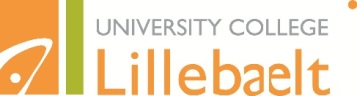 University College Lillebælt, Pædagoguddannelsen i Odense, Niels Bohrs Alle 1, 5230 Odense M8.10 - 8.30Kaffe, the og morgenbrødLokale E. 1428.30 – 8.40Velkomst v. Lene Gutzon Münster, lektor v. Pædagoguddannelsen i OdenseLokale E. 1428.40 – 9.15Om projektet v. projektleder og forfatter Bennyé D. Austring.Lokale E. 1429.15 – 9.45Oplæg om børns karnevaleske udtryk under æstetiske læreprocesser, om ’frihedens frame’ og om projektets vinkel i Odense – før, under, efter. Oplæg v. lektor Lene Gutzon Münster.Lokale E. 1429.45-10.05Kaffe og the10.05 -11.35 Workshop v. billedkunstner Ingrid Duch, Uddannet ved det Fynske Kunstakademi. Workshop ´Hele verden – små former’ med skabelon og foamradering.Lokale E.11111.35-12.10Frokost12.10- 13.35Workshop v. museumsformidler Mette Kiilerich, Fyrtøjet. Om fortælling, improviseringsteater og den frie leg som æstetiske læreprocesser i Fyrtøjets teaterforløb. Om dialogen mellem Fyrtøjets kunstneriske rammer og børnenes legekultur som et kulturelt produkt. Om pædagogernes mulighed for at integrere forløbet i arbejdet med børn som aktive og ligeværdige kulturskabere.Lokale E.14213.35-13.45Lille kaffe og thepause13.45 15.10Workshop v. adjunkt Mathilde Ørts Ottosen, Pædagoguddannelsen i Odense. Drama. I workshoppen vil der gennem små øvelser sættes fokus på dramatisk improvisation med børn med udgangspunkt i kendte eventyr og kostumer. Vi vil arbejde med nøglebegreber som spontanitet, interaktion og fri fantasi.Lokale E.11515.10-15.35Refleksioner over aktiviteter i institutioner – forløbet fremadrettet.15.35- 15.45Afrunding med evaluering. Tak for i dag.